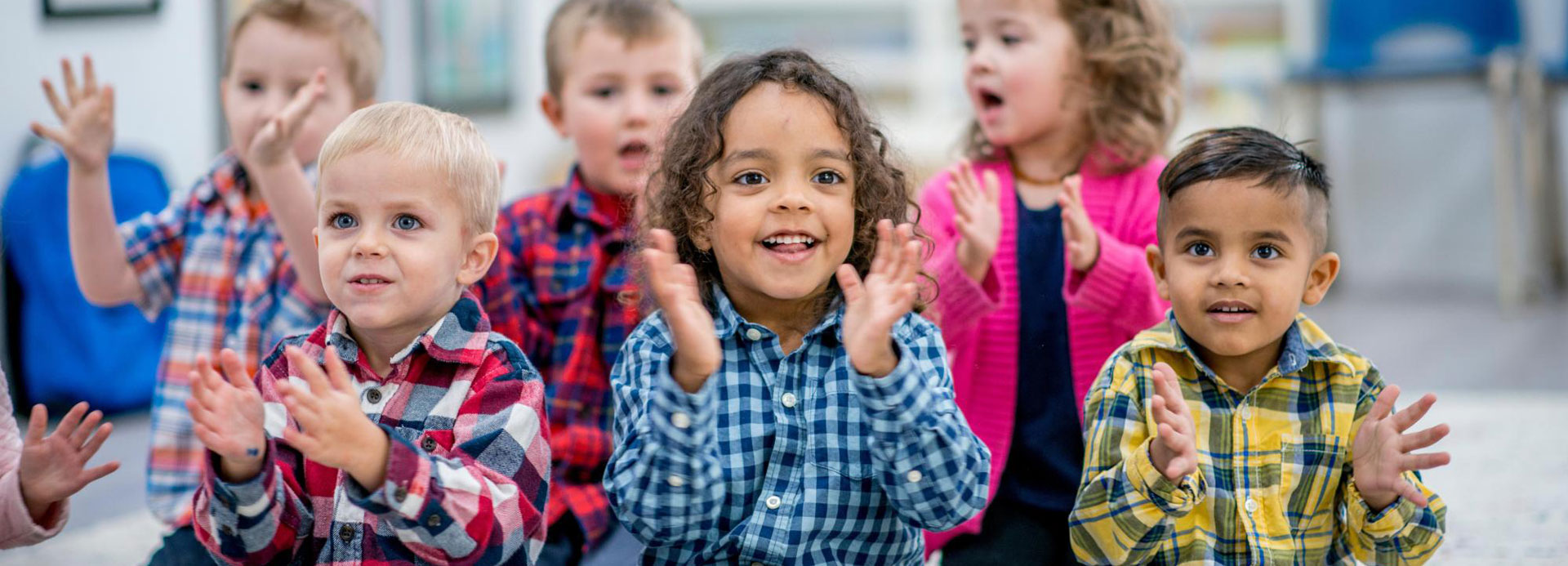 Daginstitutionen Frisenborg og Svaneparkens BørnehusDen Styrkede Pædagogiske læreplan anno 2020DUÅ – De Utrolige År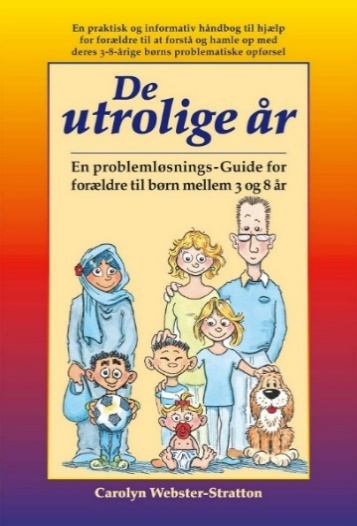 I vores to dagtilbud arbejder vi med De Utrolige År (DUÅ-dagtilbud). DUÅ-dagtilbud er rammen om det pædagogiske arbejde i dagligdagen og grundlaget for den måde, hvorpå vi møder og forstår børnenes behov. DUÅ-dagtilbud er forankret i en positiv, anerkendende og relationel tilgang. Det centrale fokus er; trivsel, læring og udviklings, relations opbygning, og problemløsning.DUÅ-dagtilbud er en forebyggende indsats, som personalet i dagtilbuddene har været på uddannelse i. Indsatsen har blandt andet fokus på; anerkendelse, ros/opmuntring/motivation samt ønsket adfærd. Derudover arbejdes der med beskrivende kommentarer omkring følelser, sociale kompetencer, leg og læring.DUÅ-dagtilbud styrker personalet i; at opbygge og styrke positive relationer mellem børnene indbyrdes. at opbygge og styrke positive relationer mellem børnene og de voksne.at forebygge og håndtere uønsket adfærd i børnegruppen. at opbygge fællesskaber for alle børn- at styrke samarbejdet mellem daginstitution og hjem.DUÅ-dagtilbud giver børnene forskellige redskaber til at opbygge positive relationer og styrke deres sociale kompetencer. Vi bruger blandt andet rollespil til at vise børnene hensigtsmæssig adfærd og styrke deres empati. I børnehaven vil I opleve;at vi bruger indestemme.at vi bruger gåben.at vi holder arme og ben for os selvat vi bruger naboros.at vi øver os i at deles om tingene.at vi øver os i at vente på tur.at vi lytter til, og ser på den, der taler.at vi bruger nonverbale tegn; eksempelvis high five, thumbs up, stophånd.En målrettet og struktureret pædagogik er til gavn for alle børn. Vi giver klare beskeder, så barnet ved, hvad vi forventer. Vi anerkender og roser den adfærd, vi gerne vil se mere af. Vi er optaget af at have et godt samarbejde med forældrene, og ønsker at involvere dem i det, der sker i børnehaven. Børne-og ungepolitikkenIkast-Brande kommunes børne- og ungepolitik er implementeret i vores to dagtilbud med udgangspunkt i vores værdigrundlag og faglige fundament. Pågældende er implicit i vores hverdag og ses i mange forskellige aspekter.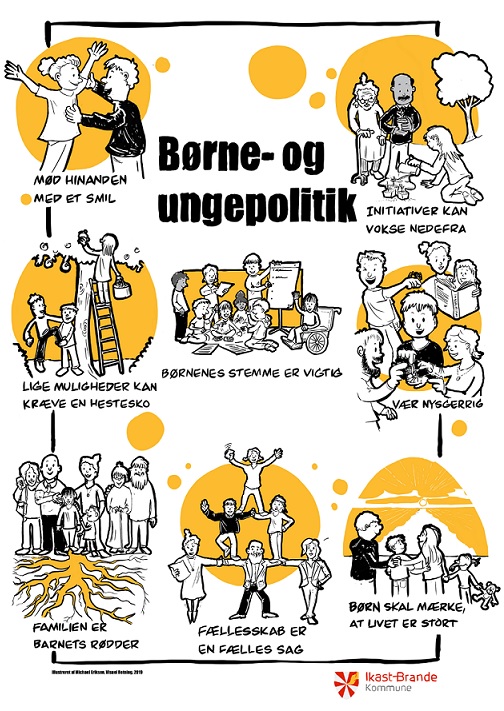 Mød hinanden med et smil. Børnene mødes med et smil af imødekommende voksne. Vi er særligt opmærksomme på vores nonverbale signaler og bevidste om, hvordan vi bruger pågældende, både i mødet med det enkelte barn og i de planlagte pædagogiske strategier. Vi er bevidste om vigtigheden i, at være imødekommende og åbne for interaktion med de interessenter som er en del af dagtilbuddet, det være sig børn, forældre og eksterne samarbejdspartnere. Lige muligheder kan kræve en hestesko. Børn skal behandles forskelligt for at give dem lige muligheder, hvilket i vores praksis betyder, at vi forsøger, at målrette en indsats efter barnets behov. Har barnet fx brug for visuel støtte, så udarbejder vi dette både til den enkelte men også til fx stuen, så det bliver en naturlig del af hverdagen. Familien er barnets rødder. Forældresamarbejdet er særligt vigtigt, vi vægter dialog og åbenhed højt. Forældrene kender barnet bedst, værdien af dette er vi meget bevidste om. Vi ved, at når vi samarbejder, så skaber vi en fælles retning og de bedste betingelser for at understøtte barnets udviklingspotentiale og generelle trivsel.Fællesskab er en fælles sag. Det at høre til, at være en del af noget, det har vi fokus på. I dagligdagen kan der fx være fokus på ”venskabs færdigheder” som børnehavegruppe, hvis det opleves at et barn har svært ved, at få relationer og være en del af fællesskabet. Børnenes stemme er vigtig. Det at være medbestemmende og lade børnenes perspektiv komme til orde kan udmønte sig på forskellige måder, planlagt og spontant.       Vi har fx til samling to bøger, at vælge imellem, det afgøres ved håndsoprækning, på demokratisk vis. I førskolegruppen har vi fx spurgt, hvad børnene kunne tænke sig på en klubdag, herefter har vi i fællesskab planlagt en klubdag. Vi er også bevidste om barnets stemme i daglige aspekter, hvor barnet har mulighed for at fortælle om egne erfaringer og ideer, som kan gribes og inddrages af medarbejderen, i den pågældende kontekst.Initiativer kan vokse nedefra. Når børnene oplever, at blive hørt og taget alvorligt, så motiveres de til at tage initiativ. Det kan fx udspille sig ved, at følge barnets initiativ, åbne værkstedet, lege med på legen, lytte til og tage det der kommer alvorligt. Vær nysgerrig. Vær nysgerrig sammen med barnet, på det barnet kommer med, så barnet motiveres til at forblive nysgerrig og får forståelse for sig selv og omverden. Vi går sammen med barnet på opdagelse i legen og følger barnets initiativ.  Børn skal mærke livet er stort. Børnene skal have muligheder for at udforske, eksperimentere og være nysgerrige. De skal mærke glæde og lyst til, at være kreative, så de både individuelt og som en del af et fællesskab ”mærker at livet er stort”.  Det kan fx udspille sig ved, at de voksne mærker interessen for insekter og sammen med barnet/børnegruppen ser på dem gennem forstørrelsesglas og bruger insektdugen til, at finde ud af hvilke dyr vi har fundet. Det kan være på legepladsen, hvor vi hjælper barnet med, at udfordrer sig selv motorisk, så glæden og lysten til at bevæge sig vokser.FN`s VerdensmålDaginstitutionen Frisenborg og Svaneparkens Børnehus arbejder med FN`s verdensmål.Ikast-Brande kommune har valgt at arbejde med FN`s 17 verdensmål. Dette gør sig således gældende for vores to dagtilbud, som ligeledes skal gøre sig overvejelser om, hvordan vi implementerer og ”giver liv” til det overordnede mål om at skabe bæredygtig udvikling.Verdensmålene er bl.a. skrevet ind i vores læreplan, hvor vi helt konkret kan synliggøre hvorledes nogle af delmålene aktivt bliver sat i spil. Det kan fx være mål 3 ”Sundhed og trivsel” – fokus her vil overordnet være at vi skal sikre børnenes trivsel og sørge for at have fokus på sundhed gennem motion og kost. Vi arbejder med at skabe sammenhænge hvor børnene udfordres motorisk, som gradueres efter barnets individuelle niveau, så vi understøtter barnets mulighed for at lære og udvikle sig. Tillige har vi opmærksomhed på børnenes madpakker, både sammen med børnene og deres forældre, for at sikre den sunde og varierede madpakken, så barnet har god energi til hele dagen i dagtilbuddet.Vi har også fokus på mål 12, 13, 14 og 15 – der alle omhandler fokus på at minimere forbrug, passe på naturen og i det hele taget bruge naturen på en fordelagtig og bæredygtig måde. Personalegruppens fokus er bl.a. at være gode rollemodeller for børnene – dvs. at personalet italesætter handlinger over for børnene – fx ”Det er vigtigt at huske kun at bruge et stykke papir til at tørre hænderne” eller ”Hov, jeg samler lige det skrald op som ligger der i busken, og tager det med hjem i skraldespanden” eller ”Jeg husker at slukke for vandet, når jeg er færdig med at vaske hænder”. Disse udsagn kan således suppleres med snakke om, hvorfor det vigtig at være opmærksom på dette, at vi faktisk passer på naturen og hinanden, når vi handler med fornuft.Daginstitutionen Frisenborg og Svaneparkens børnehus arbejder kontinuerligt på at bevidstgøre sig selv og omgivelserne omkring vigtigheden i, at der skabes nogle vaner, som tilgodeser FN`s verdensmål i et langt større omfang end tidligere. Vi er godt på vej, men vi kan sagtens blive mere dygtige til at synliggøre og bevidstgøre virkningen af et mere bæredygtigt dagtilbud. ”Vi skal løfte i fællesskab”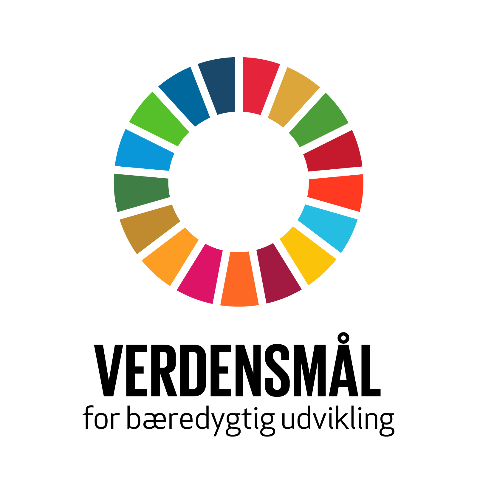 		Værdigrundlag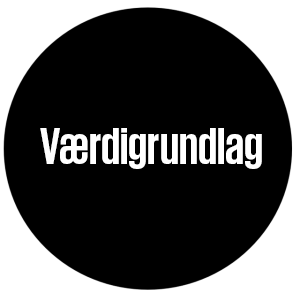 Vi har et rummeligt menneskesyn, der bygger på, at alle børn og voksne har værdi i sig selv, og at forskellighed er et potentiale for fællesskabet. Vore relationer til hinanden er baseret på en positiv atmosfære, hvor omsorg, humor og glæde er en naturlig del af hverdagen.I Svaneparken og Frisenborg vægter vi et konstruktivt samarbejde højt for at få hverdagen til at fungere optimalt. Kommunikation og dialog er nøgleordene for at skabe et sundt arbejdsmiljø, hvor alle trives, og arbejder ud fra følgende værdiord: Samarbejde, trivsel og nærværVi styrker SAMARBEJDET ved at:  udvise tillid, åbenhed og ærlighed over for hinanden. anerkende og have respekt for hinandens kompetencer og forskelligheder. "løfte i flok" og tage ansvar/medansvar. give plads til at udvikle sig i et samarbejde og styrke egne kompetencer. være åbne over for forandringer. rose og værdsætte hinanden i vores arbejde. have fælles visioner.Vi styrker TRIVSEL ved at: have fokus på det positive og det der fungerer. tage et fælles ansvar. have tillid til hinanden. respektere hinandens forskellige holdninger. være forskellige individer, som sammen bidrager til en fælles indsats og udvikling. være loyale over for hinanden, samt de ting vi beslutter os for at arbejde med. drøfte og løse eventuelle problemer i en god omgangstone. vi taler MED hinanden og ikke OM hinanden. den enkelte tager ansvar for egen trivsel. give den enkelte medarbejder mulighed for faglig og personlig udvikling.Vi styrker NÆRVÆR ved at:  være oprigtig tilstede i nuet, både fysisk og psykisk.være troværdige over for os selv og konteksten.give hinanden plads, tid og rum til fordybelse.være bevidste om vores arbejdsfordeling og struktur.Fælles værdier er liv i organisationen!Pædagogisk læreplanPræsentation af dagtilbudDaginstitutionen Frisenborg og Svaneparkens Børnehus er én institution, men to fysisk adskilte afdelinger. Vi har plads til henholdsvis 80 og 60 børnehavebørn. Overordnet er der én institutionsleder for begge huse, samt én teamleder i hvert hus. Vi har stadig individuelle navne, men arbejder ud fra samme værdigrundlag og læreplan, og altid med stort fokus på samarbejde på tværs af de to enheder. I begge huse arbejder vi ud fra De Utrolige År(DUÅ-dagtilbud), Børne – og ungepolitikken samt FN’s verdensmål. I Svaneparken og Frisenborg vægter vi et konstruktivt samarbejde højt for at få hverdagen til at fungere optimalt. Vi tilbringer mange timer sammen hver dag, og det er derfor væsentligt, at vi trives i samværet med hinanden. Kommunikation og dialog er nøgleordene i vores værdigrundlag, og er altafgørende for at skabe et sundt arbejdsmiljø, hvor vi alle trives. Vi har et rummeligt menneskesyn, der bygger på, at alle, både børn og voksne, har værdi i sig selv, og at forskellighed er et potentiale for fællesskabet. Vore relationer til hinanden er baseret på en positiv atmosfære, hvor omsorg, humor og glæde er en naturlig del af hverdagen. Som pædagogisk personale har vi stor opmærksomhed på relationen til det enkelte barn. Den gode kontakt og det positive samvær mellem barn og voksen, har stor betydning for barnets selvværd og selvtillid, og derfor forsøger vi at bevæge os i børnehøjde. Vi anerkender og lytter til børnene og forsøger at indleve os i deres verden. Ved at forstå deres tanker og handlinger kan vi bedre skabe forståelse for, hvad der optager dem, og derved skabe et læringsmiljø, som er udviklende for alle børn.Vi tillægger legen stor værdi i hverdagen, og vi styrker legen ved at give plads, rum og inspiration til denne.I samværet tager vi udgangspunkt i børnenes interesser og behov, og er åbne over for de ideer og initiativer, som de kommer med. Ved at bekræfte dem i deres interesser og oplevelser, viser vi børnene, at de er betydningsfulde, både som individ og ind i fællesskabet.Med hjælp, støtte og inspiration fra det pædagogiske personale, skabes der fælles engagement, og sammen kan børn og voksne videreudvikle ideerne. Det er vigtigt, at det pædagogiske personale ser sig selv, som børnenes mest betydningsfulde anden, og formår at ”tune” ind på barnet, finde niveauet for udvikling, og arbejder ud fra det, i samspil med barnet. Et godt forældresamarbejde er en vigtig forudsætning for at skabe udvikling og trivsel for det enkelte barn. I Frisenborg og Svaneparken prioriteres den daglige kontakt med forældrene højt, ligesom vi vægter åbenhed og ærlighed omkring udfordringer og meningsforskelle. Ligeledes er det af stor værdi for samarbejdet, at der er afklaring omkring gensidige forventninger. Ud fra disse parametre vokser en konstruktiv dialog, og skabes et tillidsfuldt og vigtigt forældresamarbejde til gavn for det enkelte barn.Et pædagogisk læringsmiljø hele dagenDet skal fremgå af den pædagogiske læreplan, hvordan det enkelte dagtilbud hele dagen etablerer et pædagogisk læringsmiljø, der med leg, planlagte vokseninitierede aktiviteter, spontane aktiviteter, børneinitierede aktiviteter og daglige rutiner giver børnene mulighed for at trives, lære, udvikle sig og dannes. Det pædagogiske læringsmiljø skal tilrettelægges, så det inddrager hensynet til børnenes perspektiv og deltagelse, børnefællesskabet, børnegruppens sammensætning og børnenes forskellige forudsætninger.Læringsmiljøet understøtter barnets bredde læringDet skal fremgå af den pædagogiske læreplan, hvordan det pædagogiske læringsmiljø understøtter børns brede læring, herunder nysgerrighed, gåpåmod, selvværd og bevægelse, inden for og på tværs af følgende temaer:1) Alsidig personlig udvikling            2) Social udvikling.3) Kommunikation og sprog             4) Krop, sanser og bevægelse.5) Natur, udeliv og science               6) Kultur, æstetik og fællesskab.Børns brede læring på tværs af temaerneBørns brede læring inden for temaerneAlsidig personlig udviklingDet pædagogiske læringsmiljø skal understøtte, at alle børn udfolder, udforsker og erfarer sig selv og hinanden på både kendte og nye måder og får tillid til egne potentialer. Dette skal ske på tværs af blandt andet alder, køn, social og kulturel baggrund.Det pædagogiske læringsmiljø skal understøtte samspil og tilknytning mellem børn og det pædagogiske personale og børn imellem. Det skal være præget af omsorg, tryghed og nysgerrighed, så alle børn udvikler engagement, livsduelighed, gåpåmod og kompetencer til deltagelse i fællesskaber. Dette gælder også i situationer, der kræver fordybelse, vedholdenhed og prioritering.Social udviklingDet pædagogiske læringsmiljø skal understøtte, at alle børn trives og indgår i sociale fællesskaber, og at alle børn udvikler empati og relationer.Det pædagogiske læringsmiljø skal understøtte fællesskaber, hvor forskellighed ses som en ressource, og som bidrager til demokratisk dannelse.Kommunikation og sprogDet pædagogiske læringsmiljø skal understøtte, at alle børn udvikler sprog, der bidrager til, at børnene kan forstå sig selv, hinanden og deres omverden.Det pædagogiske læringsmiljø skal understøtte, at alle børn opnår erfaringer med at kommunikere og sprogliggøre tanker, behov og ideer, som børnene kan anvende i sociale fællesskaber.Krop, sanser og bevægelseDet pædagogiske læringsmiljø skal understøtte, at alle børn udforsker og eksperimenterer med mange forskellige måder at bruge kroppen på.Det pædagogiske læringsmiljø skal understøtte, at alle børn oplever krops- og bevægelsesglæde både i ro og i aktivitet, så børnene bliver fortrolige med deres krop, herunder kropslige fornemmelser, kroppens funktioner, sanser og forskellige former for bevægelseNatur, udeliv og scienceDet pædagogiske læringsmiljø skal understøtte, at alle børn får konkrete erfaringer med naturen, som udvikler deres nysgerrighed og lyst til at udforske naturen, som giver børnene mulighed for at opleve menneskets forbundethed med naturen, og som giver børnene en begyndende forståelse for betydningen af en bæredygtig udvikling.Det pædagogiske læringsmiljø skal understøtte, at alle børn aktivt observerer og undersøger naturfænomener i deres omverden, så børnene får erfaringer med at genkende og udtrykke sig om årsag, virkning og sammenhænge, herunder en begyndende matematisk opmærksomhed.Kultur, æstetik og fællesskabDet pædagogiske læringsmiljø skal understøtte, at alle børn indgår i ligeværdige og forskellige former for fællesskaber, hvor de oplever egne og andres kulturelle baggrunde, normer, traditioner og værdier.Det pædagogiske læringsmiljø skal understøtte, at alle børn får mange forskellige kulturelle oplevelser, både som tilskuere og aktive deltagere, som stimulerer børnenes engagement, fantasi, kreativitet og nysgerrighed, og at børnene får erfaringer med at anvende forskellige materialer, redskaber og medierBørn i udsatte positionerDet skal fremgå af den pædagogiske læreplan, hvordan det pædagogiske læringsmiljø tager højde for børn i udsatte positioner, så deres trivsel, læring, udvikling og dannelse fremmes.Samarbejde med forældre om børns læringDet skal fremgå af den pædagogiske læreplan, hvordan dagtilbuddet samarbejder med forældrene om børns læring.Inddragelse af lokalmiljøetDet skal fremgå af den pædagogiske læreplan hvordan dagtilbuddet inddrager lokalsamfundet i arbejdet med etablering af pædagogiske læringsmiljøer for børn.Sammenhæng til børnehaveklassenDet skal fremgå af den pædagogiske læreplan, hvordan der i børnenes sidste år i dagtilbuddet tilrettelægges et pædagogisk læringsmiljø, der skaber sammenhæng til børnehaveklassen.Det fysiske, psykiske og æstetiske børnemiljøArbejdet med det fysiske, psykiske og æstetiske børnemiljø i dagtilbuddet skal integreres i det pædagogiske arbejde med etablering af pædagogiske læringsmiljøer. Børnemiljøet skal vurderes i et børneperspektiv, og børns oplevelse af børnemiljøet skal inddrages.UDDYBENDE LINKS